Анкета выезжающего в _________________________________                          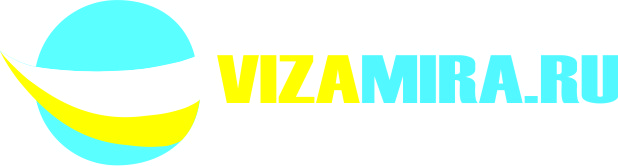                                               (страна)1. ДАННЫЕ ТУРИСТА.2. ДАННЫЕ О СРОКАХ ПРЕДСТОЯЩЕЙ ПОЕЗДКИ.3. ДАННЫЕ О ПРЕДОСТАВЛЕНИИ ОТПЕЧАТКОВ ПАЛЬЦЕВ.  3. ИНФОРМАЦИЯ ПО ЗАГРАНИЧНОМУ ПАСПОРТУ.4. КОНТАКТНАЯ ИНФОРМАЦИЯ.ИНФОРМАЦИЯ О РАБОТЕ, УЧЕБЕЗаявляю, что настоящая анкета заполнена мною добросовестно, правильно и полностью. Я предупрежден, что агентство не несет ответственность за задержку по срокам исполнения заказа, а также в случае отказа в выдаче визы, со стороны посольств, консульств и других организаций.             «____»_____________201__г.	                                        	    	Подпись _______________________Откуда Вы о нас узнали                        Яндекс                      Гугл                            Туризм                  Трэвэл                      Друзья, знакомые               Другое_________________________________________________________Ф.И.О.Девичья фамилия, (если есть)Девичья фамилия, (если есть)Дата рожденияДата рожденияМесто рожденияСемейное положение____ ._____.________ г.____ ._____.________ г.       Холост           женат/замужем      Разведен(а)          Вдовец(ва)Количество днейДата вылета тудаДата вылета обратно____ ._____.________ г.____ ._____.________ г. ДА               НЕТДата сдачи отпечатков                ____ ._____.________ г.№  действующегозаграничного паспортаГород и страна, выдавшие заграничный паспортДействие паспорта (даты)Действие паспорта (даты)__ .____.______ г__ .____._____ гВаш адрес проживания по прописке. Ваш фактический адрес проживания.Мобильный телефонВаш e-mail адресВаша должностьНазвание и Адрес организации, в которой вы работаете, учитесььРабочий телефон